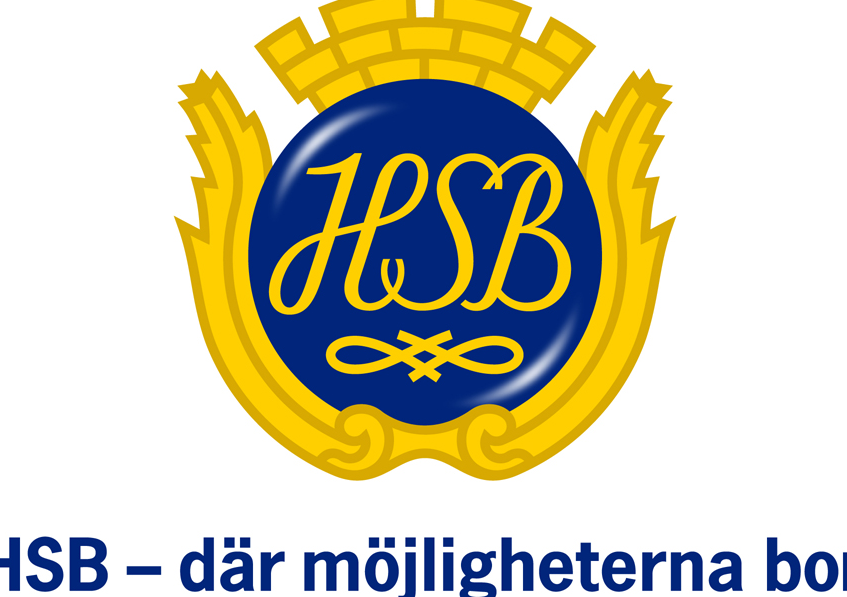 HSB STOCKHOLMS FRÅGELISTA OM BRF DELFINEN, DATERAD 2024-05-29 Om fastigheten• Vilket år byggdes fastigheten? – 1984 • Vilket/vilka år har fastigheten byggts om? – Inte byggts om • Vilken typ av fasad har fastigheten? - Tegel • Vilken typ av fönster har fastigheten? – 3-glas, aluminiumbåge på ytterfönster, träbåge innerfönster • Vilken typ av ventilation har fastigheten? – Mekanisk frånluft • Vilken typ av uppvärmning har fastigheten? - Fjärrvärme • Finns det enhetsmätning av el eller vatten (IMD)? – Ja, IMD för hushållsel genom Home Solutions. Varje lägenhet debiteras efter sin egen förbrukning, boende har inget eget fast elnäts abonnemang • Finns det postboxar i fastigheten? - Ja, installerade 2013 • Har bostadsrättsföreningen genomfört en godkänd OVK och i så fall vilket år? Ja, 2021 • Har bostadsrättsföreningen genomfört en energideklaration? – Ja, 2019 • Har bostadsrättsföreningen utfört en radonmätning? – Ja, godkänd 2015 • Finns det en underhållsplan och när uppdaterades den senast? – Ja, uppdaterad okt 2022 • Finns det kabel-TV och vem är leverantör? – Tele 2 levererar kabel-tv.  Om bostadsrättsföreningen• När bildades bostadsrättsföreningen? - 1965 • När antogs de senaste stadgarna? - 2017 • Har bostadsrättsföreningen varit en hyresfastighet? – Nej • Hur många lägenheter finns det i bostadsrättsföreningen? – 94 • Vilken storlek är det på lägenheterna (1-5 rum och kök)? - 1-5 rok  • Finns det hyresrätter, hur många och hur stora är de? - Nej • Finns det kommersiella lokaler i bostadsrättsföreningen? – Nej • Finns det allmänna utrymmen som planeras att byggas om till lokal eller bostad? – Nej • När har bostadsrättsföreningen stämma? – Maj • Genomförs gemensamma städdagar? – Ja, vår och höst • Genomför bostadsrättsföreningen/styrelsen öppet hus? – Nej • Hur ofta och när har styrelsen styrelsemöten? – 1 gång per månad • Vem sköter trappstädningen och hur ofta görs det?  HSB städ. Trapphusen städas 1 gång/vecka (oktober-april) och 1 gång varannan vecka (majseptember)  • Har bostadsrättsföreningen en hemsida och vilken adress har den – Ja, https://www.hsb.se/stockholm/brf/delfinen  Överlåtelser• Godkänner bostadsrättsföreningen delat ägande, till exempel 10% barn och 90% förälder? Vilken är den minsta ägarandelen vid överlåtelse? – Ja, minsta ägarandel är 10% • Godkänner föreningen juridisk person? - Nej • Hur mycket är överlåtelseavgiften och vem betalar den? – Överlåtelseavgiften betalas av köparen med 3,5% av prisbasbeloppet  • Hur mycket är pantsättningsavgiften – 1,5% av prisbasbeloppet  • Tar föreningen betalt av medlem vid andrahandsuthyrning och om ja hur mycket? – Ja, 10% per år av gällande prisbasbelopp. Detta betalas på månadsavgiften av den som är innehavare av bostadsrätten  • Behöver köparna vara medlemmar i HSB om ja, hur ansöker man om medlemskap? – Ja köparen måste vara medlem i HSB. För ansökan om medlemskap kontaktar köparen Kund och medlemsservice 010-442 11 00  • Vem godkänner medlemskapet och när? - Medlemskapet godkänns av styrelsen när alla dokument är korrekt inskickade och köparen är medlem i HSB  • Vart skickas ansökan om medlemskap? – Till HSB Stockholm,Kund och medlemsservice, 112 84 Stockholm.Renoveringar i fastigheten• Är taket renoverat? – Man har målat ca 2012  • Är vinden tilläggsisolerad? – Ja, 2018  • Är det stambytt i kök och badrum? – Nej  • Är det stamspolat? Ja – våren 2021  • Är elstigarna utbytta? - Nej  • Är radiatorventilerna utbytta? - Nej  • Är termostaterna utbytta? - Nej • Är värmesystemet utbytt? – Nej • Är fasaden renoverad? – Nej  • Är portarna renoverade – Ja, samtliga är nya 2017  • Är balkongerna renoverade – Nej men tvättade från utsidan 2016  • Är fönsterna renoverade? – Nej  • Är trapphusen renoverade? – Ja, trapphusen renoverades 1999.  • Är armaturerna i trapphusen utbytta? – Ja, sensorstyrda LED, juni 2023  • Är armaturerna utomhus utbytta? – Ja, 2020. Samtliga utomhusbelysningar är i LED utförande  • Är garagen renoverade? – Ja, nya portar 2014 samt en länga totalrenovead 2019  • Är gårdarna renoverade? – Sker löpande, i mycket gott skick  • Är undercentralerna utbytta? – Ja, 2013  och rengjord 2022 • Är fläktarna på taket utbytta? – Ja, 2010. Hela ventilationssystemet är byggt med tryckstyrda fläktar  • Är styrsystemet till fläktar och undercentraler utbytt? – Ja ,2013  • Finns det temperaturgivare i lägenheterna?  Ja, i 30% av lägenheterna 2022  • Är nyckelsystemet utbytt till exempel ett elektroniskt låssystem? – Ja, Aptus ca 2010 • Planeras några större renoveringar i dagsläget? Nej • Finns det övrig information som är bra att känna till?  Man har under 2017 installerat nya avstängningsventiler till vattnet i badrummet i alla lägenheter.För boende• Behöver boende söka tillstånd för renovering? – Ja, om man ska göra större renoveringar måste tillstånd sökas hos styrelsen. Man ska bifoga tydliga ritningar och beskrivningar. Ska man ta ner bärande vägg måste boende själv kontakta och bekosta konstruktör som ger sitt uttalande • Står bostadsrättsföreningen för någonting under renoveringen, till exempel byte av golvbrunn? - Nej • Får boende sätta in en mekanisk fläkt eller kolfilterfläkt i köket? – Nej endast spiskåpa med forcering tillåts samt kolfilterfläkt tillåts. Ingen motordriven fläkt får kopplas på ventilationssystemet och inga ventilationsventiler får byggas in eller döljas. • Får boende sätta in säkerhetsdörr? – Finns installerat, 2013Fyrverkerier och drönare: Får under inga omständigheter användas på BRF Delfinen´s område! (Gäller även bostadsmäklare) För vyer över området från ovan, hänvisar vi till Google Maps.Ekonomi• Äger bostadsrättsföreningen fastigheten (både mark och hus)? - Ja • Är fastigheten (mark och hus) upplåten med tomträtt? - Nej • Ingår bostadsrättsföreningen i en samfällighet? - Nej • Hur kommer de kommande renoveringarna att finansieras? – De renoveringar som planeras idag finns det pengar avsatta för • Är bostadsrättsföreningen en äkta eller oäkta brf? -Äkta • Hur går bokslutsåret, är det brutet eller helt? - Helt • Vad ingår i månadsavgiften? – Värme, vatten, Tele 2 kabel-tv (grundutbud) Förvaltningsavtal som bostadsrättsföreningen har med externa leverantörer• Ekonomisk förvaltning? HSB  • Administrativ/teknisk förvaltning? HSB  • Fastighetsskötsel? Extern firma  • Mark- och trädgårdstjänster? Extern firma  • Trappstädning? HSB StädGemensamma utrymmen• Var ligger tvättstugan och vad innehåller den? – Tvättstugan finns i ett separat hus på gården. Det finns 5 tvättmaskiner, varav en större, flera torkskåp och manglar. Man kommer in med  Aptus-tagg. Tvättstugan är öppen för tvätt klockan 06.30 - 22.30. Övrig tid är tvättstugan låst!! • Hur bokas tvättstugan? – I tvättstugan eller via hemsidan under fliken "Tvättstuga” eller  Aptus app. • Kostar det att använda tvättstugan? - Nej • Finns det förråd till lägenheterna? – Ja, Vissa lägenheter har kallförråd som ligger utplacerade på gårdarna. Vid försäljning skall nyckel överlämnas av säljaren till köparen. Vissa har källarförråd, vilka förses med hänglås av boende själv. • Är det möjligt att hyra extraförråd? - Nej • Finns det garage, vad kostar det och hur lång är kön? Ja det finns 24 garageplatser med el för motorvärmare. Kostnad 500 kr/mån. • Finns det p-platser? – Ja, det finns 60 p-platser utomhus. Kostnad 275 kr/mån och har el för motorvärmare samt tillgång till 24 laddplatsuttag för el och laddhybrider med debitering per förbrukad kWh.  • Det är kö till parkeringen och garagen. Kontakta styrelsens sekreterare för vidare information. • Var slängs hushållssoporna? – De slängs i föreningens miljöhus på gården vid parkering • Finns återvinning för papper, glas och metall - Ja • Finns det grovsoprum? – Ja, grovsoprum i hus nr 5. Elektroniksoprum i hus 9. Tillgängliga för boende mellan 06.00 -21.00. Byggavfall kastar man på Petterboda miljöstation. Passerkort dit kan du hämta i receptionen på Tyresö Kommun. • Finns det cykelrum? - Ja • Finns det barnvagnsrum? – Ja i cykelrummen • Finns det gemensamhetslokal, vad kostar den och hur bokas den? - Ja, det finns en gemensamhetslokal, kallad Delfinariet, som rymmer ca 30 personer. Den är utrustad med kyl/frys, spis/ugn, uteplats under tak med infravärme, servis och köksutrustning. Den bokas på en lista i tvättstugan och är kostnadsfri. OBS! Delfinariet får inte användas för affärsverksamhet eller försäljning! Bokningslista finns i tvättstugan.HSB STOCKHOLM Postadress: HSB Stockholm, 11284 Stockholm, Vxl: 010-442 10 00, www.hsb.se/stockholmStyrelsens säte: Stockholm